社團法人中華民國聽障人協會111年社會參與活動    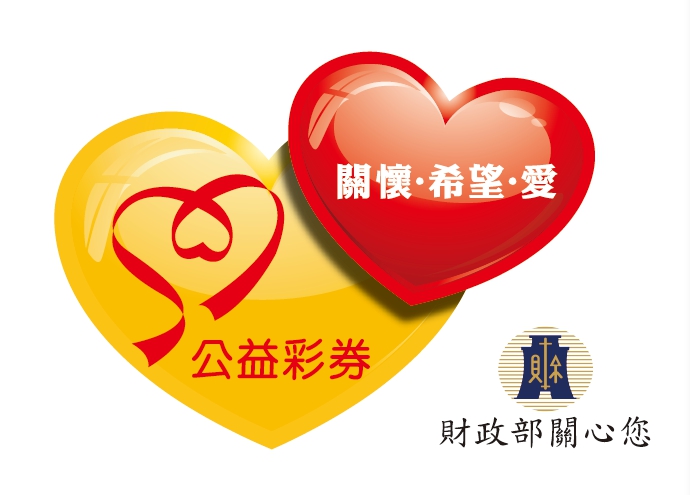 主題:打破限制-展現亮麗人生課程表以上課程內容為暫訂，若有變動以上課前公告為準上列課程備有手語翻譯與聽打及無障礙場地‚歡迎各障別障礙者參加……………………………………………………………………………………………………………………………………………報名表請將報名表寄至cnad001@gmail.com材料費請自行匯款或親洽協會繳交銀行:彰化銀行承德分行   匯款戶名:社團法人中華民國聽障人協會     帳號:50740100295200   編號日期時間課程內容收費主講者上課地點13/192:00~5:00我的學習歷程國小~海外留學的經歷與自我奮鬥過程0陳星宇中山公民會館24/162:00~5:00愛你永永遠遠永生花製作上課內容:花材介紹、組合模式、花束設計每堂課300張俊賢本會34/232:00~5:00愛你永永遠遠永生花製作上課內容:組合花材、配色注意事項、成果展現每堂課300張俊賢本會44/30六2:00~5:00品味人生咖啡與生活課程上課內容:介紹咖啡豆(2種)、研磨、手沖、品嚐鬆餅製作、輕鬆紓壓、下午茶時間0許庭榮中山公民會館55/14六2:00~5:00品味人生咖啡與生活課程上課內容:介紹咖啡豆(2種)、研磨、手沖、品嚐餅乾製作、輕鬆紓壓、下午茶時間0許庭榮中山公民會館66/25六2:00~5:00品味人生咖啡與生活課程上課內容: 介紹咖啡豆(2種)、研磨、手沖、品嚐糕點製作、輕鬆紓壓、下午茶時間0許庭榮中山公民會館77/23六2:00~5:00車禍事故處理遇事故時的處理步驟與後續理賠申請0產險顧問身障會館6樓88/132:00~5:00舌尖下美味..日式家常菜教學材料費300許俊宏暫定身障會館持毅教室98/202:00~5:00舌尖下美味..日式家常菜教學材料費300許俊宏暫定身障會館廚藝教室109/172:00~5:00舌尖下美味..日式家常菜教學材料費300許俊宏暫定身障會館廚藝教室1110/8六2:00~5:00法律相關講座遺產及相關法規0法扶律師身障會館6樓姓名:手機:其他聯絡方式:□3/19  我的學習歷程□4/16、23  永生花□4/30 咖啡與生活□5/14 咖啡與生活□6/25咖啡與生活□7/23車禍事故與處理□8/13、20、9/17舌尖下美味□10/8法律講座